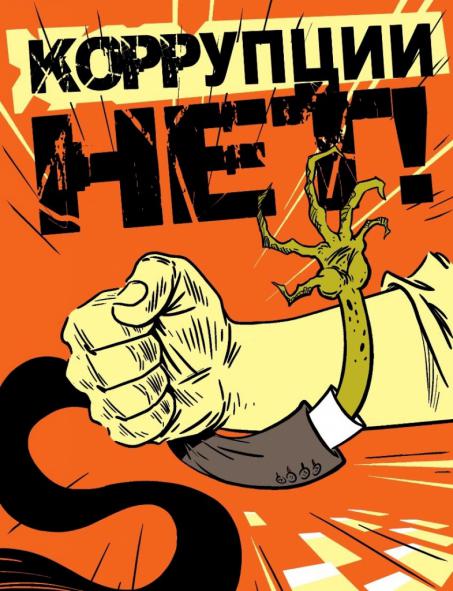 АНТИКОРРУПЦИОННАЯ ДЕЯТЕЛЬНОСТЬ В МКОУ “Бугленская СОШимени Ш.И.Шихсаидова”Информационные стенды,   ящик  для обращений граждан, телефоны горячей линии в МКОУ «Бугленская СОШ имени Ш.И.Шихсаидова».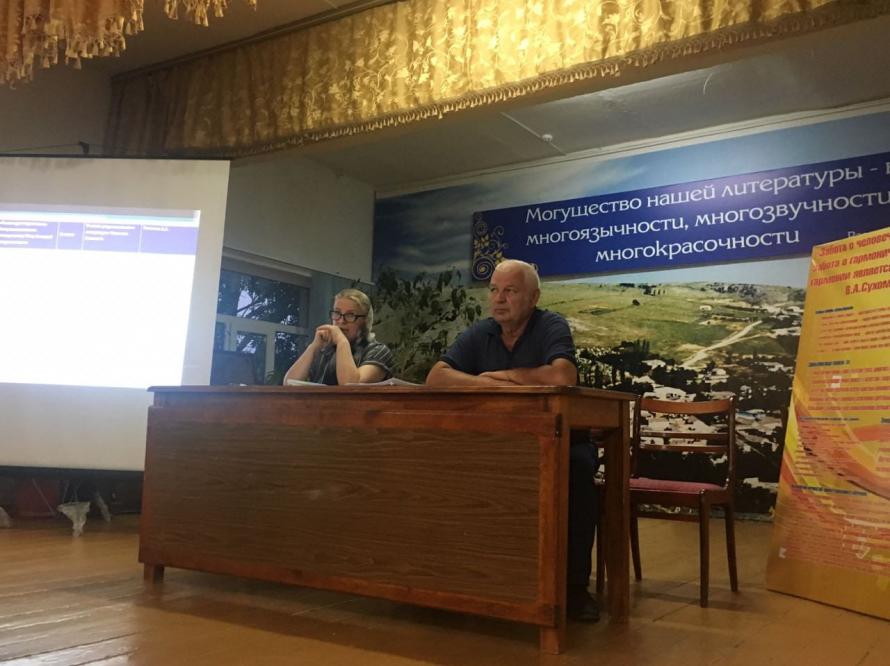 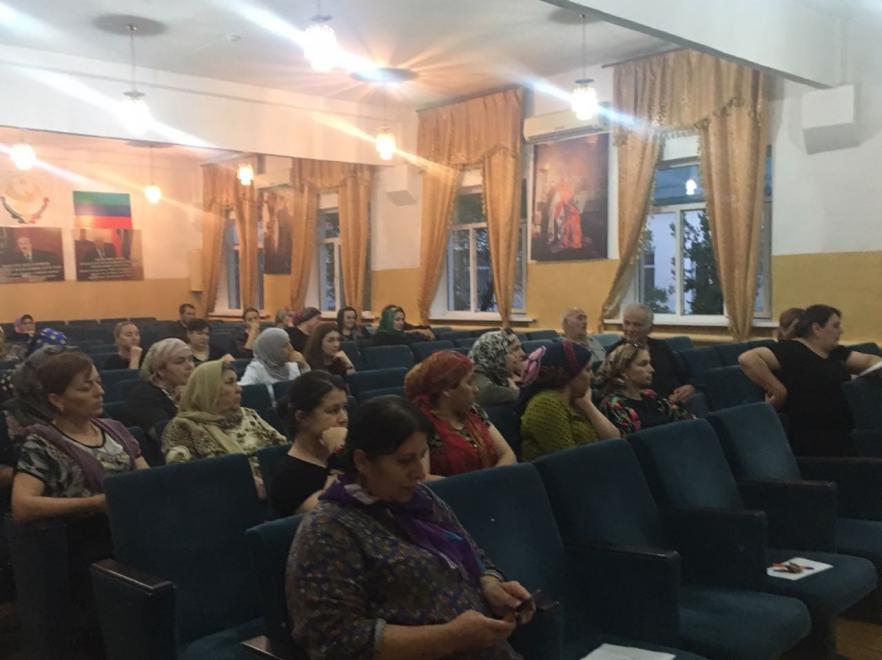 Работа по ознакомлению родителей  с нормативно правовой документацией по антикоррупционной политике в МКОУ «Бугленская СОШ имени Ш.И.Шихсаидова»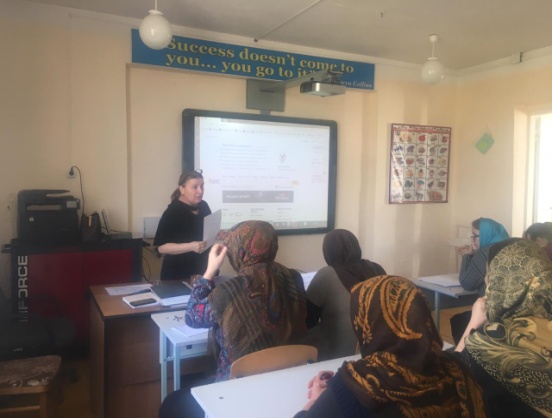 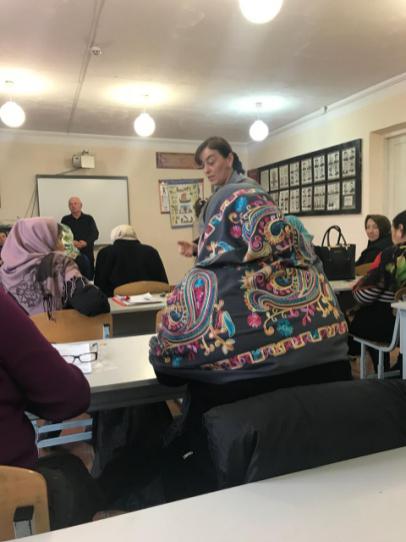 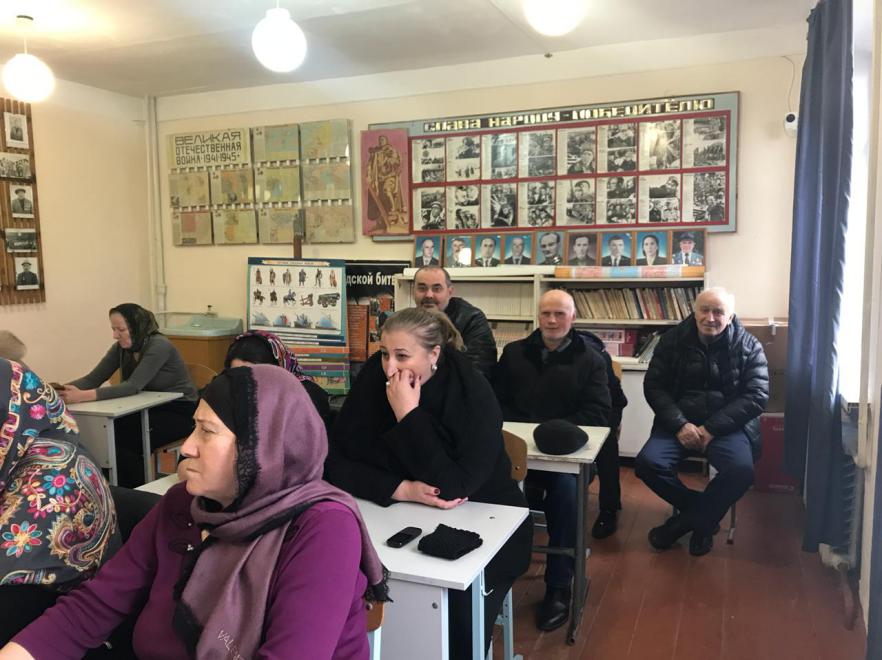 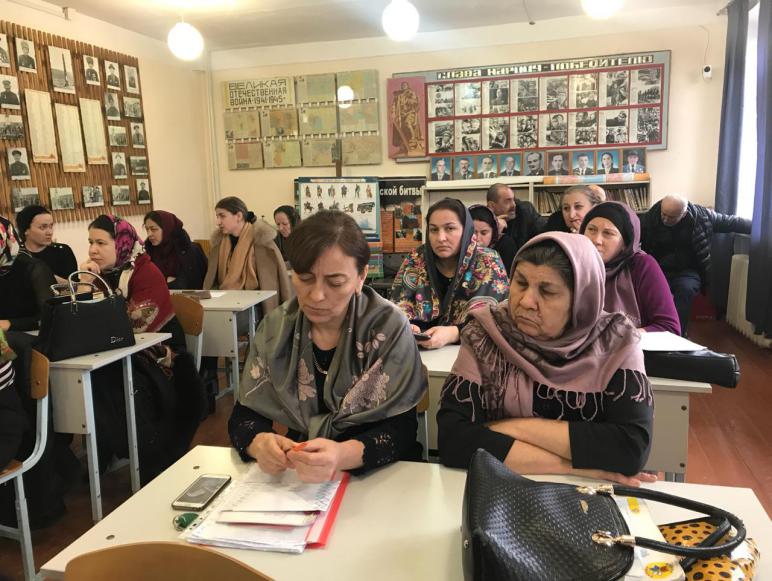 Работа с коллективом школы по  противодействию коррупции в МКОУ «Бугленская СОШ имени Ш.И.Шихсаидова»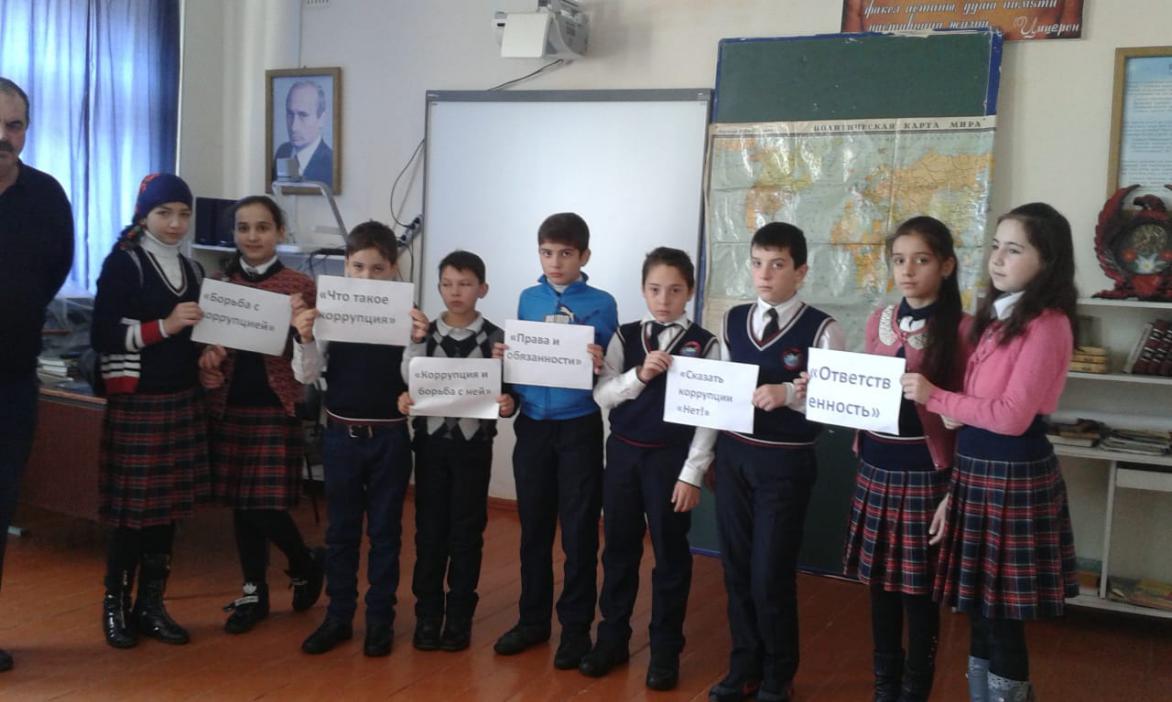 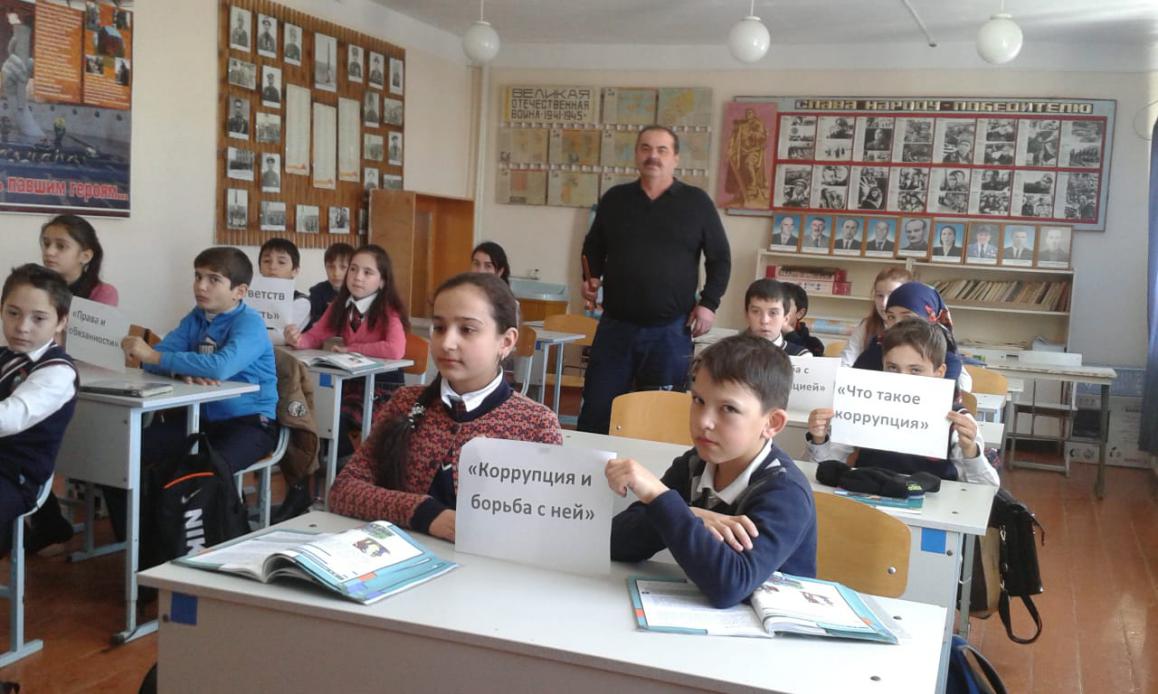 Открытый классный час в 8 классе «Что такое коррупция ?».